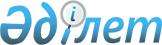 Об установлении региональной квоты приема оралманов и переселенцев на 2020 годПриказ Министра труда и социальной защиты населения Республики Казахстан от 17 августа 2020 года № 323. Зарегистрирован в Министерстве юстиции Республики Казахстан 18 августа 2020 года № 21103.
      В соответствии с подпунктом 4-2) статьи 11 Закона Республики Казахстан от 22 июля 2011 года "О миграции населения" ПРИКАЗЫВАЮ:
      1. Установить:
      1) региональную квоту приема оралманов на 2020 год в количестве 1 378 человек;
      2) региональную квоту приема переселенцев на 2020 год в количестве 4 750 человек.
      2. Комитету труда, социальной защиты и миграции Министерства труда и социальной защиты населения Республики Казахстан в установленном законодательством Республики Казахстан порядке обеспечить:
      1) государственную регистрацию настоящего приказа в Министерстве юстиции Республики Казахстан;
      2) размещение настоящего приказа на официальном интернет-ресурсе Министерства труда и социальной защиты населения Республики Казахстан после его официального опубликования;
      3) в течение десяти рабочих дней после государственной регистрации настоящего приказа представление в Департамент юридической службы Министерства труда и социальной защиты населения Республики Казахстан сведений об исполнении мероприятий, предусмотренных подпунктами 1) и 2) настоящего пункта;
      4) доведение настоящего приказа до сведения акиматов областей и городов Нур-Султан, Алматы и Шымкент для руководства в работе.
      3. Контроль за исполнением настоящего приказа возложить на вице-министра труда и социальной защиты населения Республики Казахстан Шапкенова С.Ж.
      4. Настоящий приказ вводится в действие по истечении десяти календарных дней после дня его первого официального опубликования.
					© 2012. РГП на ПХВ «Институт законодательства и правовой информации Республики Казахстан» Министерства юстиции Республики Казахстан
				
      Министр труда и социальной защиты населения 
Республики Казахстан 

Б. Нурымбетов
